Машуров Анатолий Петрович02.02.1939 - 25.07.1996Герой Социалистического Труда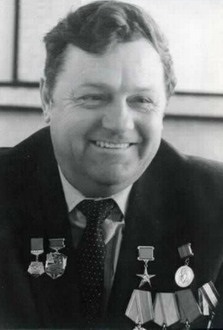 ДАТЫ УКАЗОВ25.10.1984Медаль № 20374Орден Ленина № 400828Машуров Анатолий Петрович – начальник строительно-монтажного поезда №571 треста «Ленабамстрой» Министерства транспортного строительства СССР, Иркутская область. Родился 2 февраля 1939 года в городе Тайшет Иркутской области. В 1954 году семья переехала в посёлок Заярск Иркутской области, где он окончил десятилетнюю школу и начал трудовую деятельность кочегаром на паровоз. Позже А.П.Машуров устроился работать на местный лесозавод мастером, участвовал в строительстве комбината в посёлке Осиновка (ныне в составе города Братска). В 1973 году А.П.Машуров по приглашению правительства Чили участвовал в строительстве железнодорожного пути к медеплавильному комбинату. С начала ноября 1974 года он в числе первых строителей Байкало-Амурской магистрали (БАМ) строил участок дороги Хребтовая-Усть-Илимская. В декабре 1974 года приехал в посёлок Улькаин и работал главным инженером строительно-монтажного поезда №571 (СМП «Юность Сибири»), с 1978 года работал начальником этого поезда в течение 20 лет. В 1981 году участок БАМа, который строил СП/МП-571, был сдан в постоянную эксплуатацию раньше срока с оценкой «отлично». Указом Президиума Верховного Совета СССР от 25 октября 1984 года за выдающиеся производственные успехи, достигнутые при сооружении Байкало-Амурской железнодорожной магистрали, обеспечение досрочной укладки главного пути на всём её протяжении и проявленный трудовой героизм, Машуров Анатолий Петрович удостоен звания Героя Социалистического Труда с вручением ордена Ленина и золотой медали «Серп и Молот». Без отрыва от работы А.П.Машуров окончил Иркутский техникум транспортного строительства и Новосибирский институт железнодорожного транспорта. Почётный транспортный строитель. Сердце А.П.Машурова остановилось 25 июля 1996 года в его рабочем кабинете, похоронен в городе Братске. В 1996 году одна из улиц в посёлке Улькаин переименована в имени Героя. Награждён орденами Ленина (25.10.1984) и «Знак Почёта» (05.02.1981), медалями, в том числе «За трудовую доблесть» (07.02.1974).Источник: https://warheroes.ru/hero/hero.asp?Hero_id=23843